О внесении изменений в решение Совета Ковалевского сельского поселения Новокубанского района от 25 сентября 2015 № 82 «Об утверждении тарифов на услуги  ЖКХ, технические услуги по обслуживанию и ремонту водопроводной и канализационной сетей по  МУП «Стимул» Ковалевского сельского поселения»В соответствии с пунктом 4 частью 1 статьи 10 Устава Ковалевского сельского поселения  Новокубанского района, Совет Ковалевского сельского поселения Новокубанского района решил:	1.Внести изменение в решение Совета Ковалевского сельского поселения Новокубанского района от 25 сентября 2015 № 82 «Об утверждении тарифов на услуги ЖКХ, технические услуги по обслуживанию и ремонту водопроводной и канализационной сетей по  МУП «Стимул» Ковалевского сельского поселения», изложив пункт 19 «Сбор и транспортировка ТКО (в месяц)» приложения к решению от 25 сентября 2015 № 82 «Об утверждении тарифов на услуги ЖКХ, технические услуги по обслуживанию и ремонту водопроводной и канализационной сетей по МУП «Стимул» Ковалевского сельского поселения» в следующей редакции: 	2. Контроль за выполнением настоящего решения возложить на комиссию Совета Ковалевского сельского поселения Новокубанского района по финансам, бюджету, налогам и контролю (Якименко).3. 3. Настоящее решение вступает в силу с 01 марта 2019 года, но не ранее дня его официального опубликования.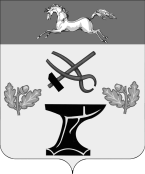 СОВЕТСОВЕТКОВАЛЕВСКОГО СЕЛЬСКОГО ПОСЕЛЕНИЯКОВАЛЕВСКОГО СЕЛЬСКОГО ПОСЕЛЕНИЯНОВОКУБАНСКОГО  РАЙОНАНОВОКУБАНСКОГО  РАЙОНАРЕШЕНИЕРЕШЕНИЕот _____________№ ____________с.Ковалевскоес.Ковалевское№ п/пНаименование работ, услугЕд. измеренияОтпускная цена, руб.«Сбор и транспортировка ТКО (в месяц)«Сбор и транспортировка ТКО (в месяц)«Сбор и транспортировка ТКО (в месяц)«Сбор и транспортировка ТКО (в месяц)19Сбор и транспортировка твердых коммунальных отходов.1м3422,94ГлаваКовалевского сельского  поселения Новокубанского районаВ.Н.СиньковскийПредседательСовета Ковалевского сельскогопоселения Новокубанского района В.В.Лукарин